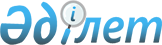 О бюджете Райымбекского района на 2019-2021 годыРешение Райымбекского районного маслихата Алматинской области от 26 декабря 2018 года № 48-223. Зарегистрировано Департаментом юстиции Алматинской области 17 января 2019 года № 5015.
      В соответствии с пунктом 2 статьи 9 Бюджетного кодекса Республики Казахстан от 4 декабря 2008 года, подпунктом 1) пункта 1 статьи 6 Закона Республики Казахстан от 23 января 2001 года "О местном государственном управлении и самоуправлении в Республике Казахстан", Райымбекский районный маслихат РЕШИЛ: 
      1. Утвердить районный бюджет на 2019-2021 годы согласно приложениям 1, 2, 3 к настоящему решению соответственно, в том числе на 2019 год в следующих объемах:
      1) доходы 9 806 176 тысяч тенге, в том числе:
      налоговые поступления 73 086 тысяч тенге;
      неналоговые поступления 3 422 тысячи тенге;
      поступления от продажи основного капитала 6 554 тысячи тенге;
      поступления трансфертов 9 723 114 тысяч тенге, в том числе:
      трансферты из нижестоящих органов государственного управления 8 792 тысячи тенге, в том числе:
      возврат неиспользованных (недоиспользованных) целевых трансфертов 8 792 тысячи тенге;
      трансферты из вышестоящих органов государственного управления 9 714 322 тысячи тенге, в том числе:
      целевые текущие трансферты 2 815 095 тысяч тенге;
      целевые трансферты на развитие 554 472 тысячи тенге;
      субвенции 6 344 755 тысяч тенге;
      2) затраты 9 889 834 тысячи тенге; 
      3) чистое бюджетное кредитование 64 477 тысяч тенге, в том числе:
      бюджетные кредиты 106 050 тысяч тенге;
      погашение бюджетных кредитов 41 573 тысячи тенге;
      4) сальдо по операциям с финансовыми активами 0 тенге;
      5) дефицит (профицит) бюджета (-) 148 135 тысяч тенге;
      6) финансирование дефицита (использование профицита) бюджета 148 135 тысяч тенге.
      Сноска. Пункт 1 - в редакции решения Раймбекского районного маслихата Алматинской области от 09.12.2019 № 61-289 (вводится в действие с 01.01.2019).


      2. Предусмотреть в районном бюджете на 2019 год объемы бюджетных субвенций, передаваемых из районного бюджета в бюджеты сельских округов, в сумме 166712 тысяч тенге, в том числе:
      Жамбылскому сельскому округу 15873 тысячи тенге;
      Кайнарскому сельскому округу 16812 тысяч тенге;
      Какпакскому сельскому округу 14381 тысяча тенге;
      Карасазскому сельскому округу 16096 тысяч тенге;
      Нарынкольскому сельскому округу 26556 тысяч тенге;
      Сарыжазскому сельскому округу 18800 тысяч тенге;
      Сумбинскому сельскому округу 14707 тысяч тенге;
      Текесскому сельскому округу 12196 тысяч тенге;
      Узак батырскому сельскому округу 15963 тысячи тенге;
      Шалкодинскому сельскому округу 15328 тысяч тенге;
      3. Учесть, что в районном бюджете на 2019 год предусмотрены целевые текущие трансферты бюджетам сельских округов, в том числе на:
      повышение заработной платы отдельных категорий гражданских служащих, работников организаций, содержащихся за счет средств государственного бюджета, работников казенных предприятий;
      реализацию государственного образовательного заказа в дошкольных организациях образования;
      реализацию мероприятий для решения вопросов обустройства населенных пунктов в реализацию мер по содействию экономическому развитию регионов в рамках Программы развития регионов до 2020 года;
      благоустройству и озеленению населенных пунктов;
      повышение заработной платы отдельных категорий административных государственных служащих.
      Распределение указанных трансфертов бюджетам сельских округов определяются на основании постановления акимата Райымбекского района.
      Сноска. Пункт 3 - в редакции решения Раймбекского районного маслихата Алматинской области от 29.05.2019 № 54-258 (вводится в действие с 01.01.2019).


      4. Утвердить резерв акимата Райымбекского района на 2019 год в сумме 3171 тысяча тенге.
      5. Установить перечень районных бюджетных программ, не подлежащих секвестру в процессе исполнения районного бюджета на 2019 год согласно приложению 4 к настоящему решению.
      6. Учесть, что в районном бюджете на 2019 год предусмотрены трансферты органам местного самоуправления в сумме 1027 тысяч тенге согласно приложению 5 к настоящему решению.
      Акимам сельских округов обеспечить эффективное использование бюджетных средств, поступающих на контрольный счет наличности местного самоуправления.
      7. Контроль за исполнением настоящего решения возложить на постоянную комиссию Райымбекского районного маслихата "По местному самоуправлению, социальному и экономическому развитию, бюджету, торговле, оказанию бытовых услуг, развитию малого и среднего предпринимательства, туризму".
      8. Настоящее решение вводится в действие с 1 января 2019 года. Районный бюджет на 2019 год
      Сноска. Приложение 1 - в редакции решения Райымбекского районного маслихата Алматинской области от 09.12.2019 № 61-289 (вводится в действие с 01.01.2019). Районный бюджет на 2020 год Районный бюджет на 2021 год Перечень районных бюджетных программ не подлежащих секвестру в процессе исполнения районного бюджета на 2019 год Трансферты органам местного самоуправления на 2019 год
					© 2012. РГП на ПХВ «Институт законодательства и правовой информации Республики Казахстан» Министерства юстиции Республики Казахстан
				
      Председатель сессии

      Райымбекского районного

      маслихата

Д. Ерназарұлы

      Секретарь Райымбекского

      районного маслихата

Е. Кудабаев
Приложение 1 к решению Райымбекского районного маслихата от 26 декабря 2018 года № 48-223 "О бюджете Райымбекского района на 2019-2021 годы"
Категория
Категория
Категория
Категория
Сумма 

(тысяч тенге)
Класс
Класс
Класс
Сумма 

(тысяч тенге)
Подкласс
Подкласс
Сумма 

(тысяч тенге)
Наименование
Сумма 

(тысяч тенге)
І. Доходы
9806176
1
Налоговые поступления
73086
01
Подоходный налог
3004
2
Индивидуальный подоходный налог
3004
04
Hалоги на собственность
42870
1
Hалоги на имущество
19926
3
Земельный налог
2744
4
Hалог на транспортные средства
15280
5
Единый земельный налог
4920
05
Внутренние налоги на товары, работы и услуги
24419
2
Акцизы
2352
3
Поступления за использование природных и других ресурсов
17971
4
Сборы за ведение предпринимательской и профессиональной деятельности
4096
08
Обязательные платежи, взимаемые за совершение юридически значимых действий и (или) выдачу документов уполномоченными на то государственными органами или должностными лицами
2793
1
Государственная пошлина
2793
2
Неналоговые поступления
3422
01
Доходы от государственной собственности
1060
5
Доходы от аренды имущества, находящегося в государственной собственности
1060
06
Прочие неналоговые поступления
2362
1
Прочие неналоговые поступления
2362
3
Поступления от продажи основного капитала
6554
01
Продажа государственного имущества, закрепленного за государственными учреждениями
5416
1
Продажа государственного имущества, закрепленного за государственными учреждениями
5416
03
Продажа земли и нематериальных активов
1138
1
Продажа земли
1138
4
Поступления трансфертов 
9723114
01
Трансферты из нижестоящих органов государственного управления
8792
3
Трансферты из бюджетов городов районного значения, сел, поселков, сельских округов
8792
02
Трансферты из вышестоящих органов государственного управления
9714322
2
Трансферты из областного бюджета
9714322
Функциональная группа
Функциональная группа
Функциональная группа
Функциональная группа
Функциональная группа
Сумма (тысяч тенге)
Функциональная подгруппа
Функциональная подгруппа
Функциональная подгруппа
Функциональная подгруппа
Сумма (тысяч тенге)
Администратор бюджетной программы
Администратор бюджетной программы
Администратор бюджетной программы
Сумма (тысяч тенге)
Программа
Программа
Сумма (тысяч тенге)
Наименование
Сумма (тысяч тенге)
ІІ. Затраты
9889834
01
Государственные услуги общего характера
475470
1
Представительные, исполнительные и другие органы, выполняющие общие функции государственного управления
399719
112
Аппарат маслихата района (города областного значения)
22322
001
Услуги по обеспечению деятельности маслихата района (города областного значения)
21372
003
Капитальные расходы государственного органа 
950
122
Аппарат акима района (города областного значения)
359138
001
Услуги по обеспечению деятельности акима района (города областного значения)
121554
003
Капитальные расходы государственного органа 
202379
113
Целевые текущие трансферты из местных бюджетов
35205
123
Аппарат акима района в городе, города районного значения, поселка, села, сельского округа
18259
001
Услуги по обеспечению деятельности акима района в городе, города районного значения, поселка, села, сельского округа
17884
022
Капитальные расходы государственного органа 
375
2
Финансовая деятельность
18856
452
Отдел финансов района (города областного значения)
18856
001
Услуги по реализации государственной политики в области исполнения бюджета и управления коммунальной собственностью района (города областного значения)
16706
003
Проведение оценки имущества в целях налогообложения
600
010
Приватизация, управление коммунальным имуществом, постприватизационная деятельность и регулирование споров, связанных с этим
1300
018
Капитальные расходы государственного органа 
250
5
Планирование и статистическая деятельность
20999
453
Отдел экономики и бюджетного планирования района (города областного значения)
20999
001
Услуги по реализации государственной политики в области формирования и развития экономической политики, системы государственного планирования 
20674
004
Капитальные расходы государственного органа 
325
9
Прочие государственные услуги общего характера
35896
467
Отдел строительства района (города областного значения)
35896
040
Развитие объектов государственных органов
35896
02
Оборона
11972
1
Военные нужды
2692
122
Аппарат акима района (города областного значения)
2692
005
Мероприятия в рамках исполнения всеобщей воинской обязанности
2692
2
Организация работы по чрезвычайным ситуациям
9280
122
Аппарат акима района (города областного значения)
9280
006
Предупреждение и ликвидация чрезвычайных ситуаций масштаба района (города областного значения)
7537
007
Мероприятия по профилактике и тушению степных пожаров районного (городского) масштаба, а также пожаров в населенных пунктах, в которых не созданы органы государственной противопожарной службы
1743
03
Общественный порядок, безопасность, правовая, судебная, уголовно-исполнительная деятельность
630
9
Прочие услуги в области общественного порядка и безопасности
630
485
Отдел пассажирского транспорта и автомобильных дорог района (города областного значения)
630
021
Обеспечение безопасности дорожного движения в населенных пунктах
630
04
Образование
3995771
1
Дошкольное воспитание и обучение
296977
464
Отдел образования района (города областного значения)
296977
024
Целевые текущие трансферты бюджетам города районного значения, села, поселка, сельского округа на реализацию государственного образовательного заказа в дошкольных организациях образования
169228
040
Реализация государственного образовательного заказа в дошкольных организациях образования
127749
2
Начальное, основное среднее и общее среднее образование
3063672
464
Отдел образования района (города областного значения)
2957865
003
Общеобразовательное обучение
2875542
006
Дополнительное образование для детей 
82323
465
Отдел физической культуры и спорта района (города областного значения)
105807
017
Дополнительное образование для детей и юношества по спорту
105807
4
Техническое и профессиональное, после среднее образование
37404
464
Отдел образования района (города областного значения)
37404
018
Организация профессионального обучения
37404
9
Прочие услуги в области образования
597718
464
Отдел образования района (города областного значения)
597718
001
Услуги по реализации государственной политики на местном уровне в области образования
14320
004
Информатизация системы образования в государственных учреждениях образования района (города областного значения)
30400
005
Приобретение и доставка учебников, учебно-методических комплексов для государственных учреждений образования района (города областного значения)
74757
012
Капитальные расходы государственного органа 
250
015
Ежемесячные выплаты денежных средств опекунам (попечителям) на содержание ребенка - сироты (детей-сирот), и ребенка (детей), оставшегося без попечения родителей
7594
067
Капитальные расходы подведомственных государственных учреждений и организаций
470397
06
Социальная помощь и социальное обеспечение
757812
1
Социальное обеспечение
471482
451
Отдел занятости и социальных программ района (города областного значения)
470366
005
Государственная адресная социальная помощь
470162
057
Обеспечение физических лиц, являющихся получателями государственной адресной социальной помощи, телевизионными абонентскими приставками
204
464
Отдел образования района (города областного значения)
1116
030
Содержание ребенка (детей), переданного патронатным воспитателям
1116
2
Социальная помощь
243598
451
Отдел занятости и социальных программ района (города областного значения)
243598
002
Программа занятости
122701
004
Оказание социальной помощи на приобретение топлива специалистам здравоохранения, образования, социального обеспечения, культуры, спорта и ветеринарии в сельской местности в соответствии с законодательством Республики Казахстан
20681
006
Оказание жилищной помощи
2348
007
Социальная помощь отдельным категориям нуждающихся граждан по решениям местных представительных органов
13298
010
Материальное обеспечение детей-инвалидов, воспитывающихся и обучающихся на дому
1214
014
Оказание социальной помощи нуждающимся гражданам на дому
26568
017
Обеспечение нуждающихся инвалидов обязательными гигиеническими средствами и предоставление услуг специалистами жестового языка, индивидуальными помощниками в соответствии с индивидуальной программой реабилитации инвалида
16114
023
Обеспечение деятельности центров занятости населения
40674
9
Прочие услуги в области социальной помощи и социального обеспечения
42732
451
Отдел занятости и социальных программ района (города областного значения)
42732
001
Услуги по реализации государственной политики на местном уровне в области обеспечения занятости и реализации социальных программ для населения
20236
011
Оплата услуг по зачислению, выплате и доставке пособий и других социальных выплат
7244
021
Капитальные расходы государственного органа 
11750
050
Oбеспечение прав и улучшению качества жизни инвалидов в Республике Казахстан
3502
07
Жилищно-коммунальное хозяйство
668446
1
Жилищное хозяйство
402547
467
Отдел строительства района (города областного значения)
308681
003
Проектирование, развитие и (или) обустройство инженерно-коммуникационной инфраструктуры
193767
004
Проектирование, развитие и (или) обустройство инженерно- коммуникационной инфраструктуры
56694
098
Приобретение жилья коммунального жилищного фонда
58220
487
Отдел жилищно-коммунального хозяйства и жилищной инспекции района (города областного значения)
93866
001
Услуги по реализации государственной политики на местном уровне в области жилищно-коммунального хозяйства и жилищного фонда
11194
003
Капитальные расходы государственного органа
250
113
Целевые текущие трансферты из местных бюджетов
82422
2
Коммунальное хозяйство
257718
487
Отдел жилищно-коммунального хозяйства и жилищной инспекции района (города областного значения)
257718
058
Развитие системы водоснабжения и водоотведения в сельских населенных пунктах
257718
3
Благоустройство населенных пунктов
8181
487
Отдел жилищно-коммунального хозяйства и жилищной инспекции района (города областного значения)
8181
017
Обеспечение санитарии населенных пунктов
94
025
Освещение улиц в населенных пунктах
8087
08
Культура, спорт, туризм и информационное пространство
245296
1
Деятельность в области культуры
78963
455
Отдел культуры и развития языков района (города областного значения)
77297
003
Поддержка культурно - досуговой работы 
77297
467
Отдел строительства района (города областного значения)
1666
011
Развитие объектов культуры
1666
2
Спорт
13523
465
Отдел физической культуры и спорта района (города областного значения)
13523
001
Услуги по реализации государственной политики на местном уровне в сфере физической культуры и спорта
8890
004
Капитальные расходы государственного органа
250
006
Проведение спортивных соревнований на районном (города областного значения) уровне
2883
007
Подготовка и участие членов сборных команд района (города областного значения) по различным видам спорта на областных спортивных соревнованиях
1500
3
Информационное пространство
59708
455
Отдел культуры и развития языков района (города областного значения)
45951
006
Функционирование районных (городских) библиотек
44980
007
Развитие государственного языка и других языков народа Казахстана
971
456
Отдел внутренней политики района (города областного значения)
13757
002
Услуги по проведению государственной информационной политики
13757
9
Прочие услуги по организации культуры, спорта, туризма и информационного пространства
93102
455
Отдел культуры и развития языков района (города областного значения)
79457
001
Услуги по реализации государственной политики на местном уровне в области развития языков и культуры
7207
010
Капитальные расходы государственного органа
250
032
Капитальные расходы подведомственных государственных учреждений и организаций
72000
456
Отдел внутренней политики района (города областного значения)
13645
001
Услуги по реализации государственной политики на местном уровне в области информации, укрепления государственности и формирования социального оптимизма граждан
12395
006
Капитальные расходы государственного органа 
1250
10
Сельское, водное, лесное, рыбное хозяйство, особо охраняемые природные территории, охрана окружающей среды и животного мира, земельные отношения
288849
1
Сельское хозяйство
241399
462
Отдел сельского хозяйства района (города областного значения)
20229
001
Услуги по реализации государственной политики на местном уровне в сфере сельского хозяйства 
19979
006
Капитальные расходы государственного органа
250
473
Отдел ветеринарии района (города областного значения)
221170
001
Услуги по реализации государственной политики на местном уровне в сфере ветеринарии 
13734
003
Капитальные расходы государственного органа 
250
007
Организация отлова и уничтожения бродячих собак и кошек
2550
008
Возмещение владельцам стоимости изымаемых и уничтожаемых больных животных, продуктов и сырья животного происхождения
2000
009
Проведение ветеринарных мероприятий по энзоотическим болезням животных
1980
010
Проведение мероприятий по идентификации сельскохозяйственных животных
13459
011
Проведение противоэпизоотических мероприятий
154997
032
Капитальные расходы подведомственных государственных учереждений и организаций 
32200
6
Земельные отношения
13076
463
Отдел земельных отношений района (города областного значения)
13076
001
Услуги по реализации государственной политики в области регулирования земельных отношений на территории района (города областного значения)
12826
007
Капитальные расходы государственного органа 
250
9
Прочие услуги в области сельского, водного, лесного, рыбного хозяйства, охраны окружающей среды и земельных отношений
34374
453
Отдел экономики и бюджетного планирования района (города областного значения)
34374
099
Реализация мер по оказанию социальной поддержки специалистов
34374
11
Промышленность, архитектурная, градостроительная и строительная деятельность
20813
2
Архитектурная, градостроительная и строительная деятельность
20813
467
Отдел строительства района (города областного значения)
11768
001
Услуги по реализации государственной политики на местном уровне в области строительства
11518
017
Капитальные расходы государственного органа
250
468
Отдел архитектуры и градостроительства района (города областного значения)
9045
001
Услуги по реализации государственной политики в области архитектуры и градостроительства на местном уровне
8795
004
Капитальные расходы государственного органа 
250
12
Транспорт и коммуникации
683366
1
Автомобильный транспорт
675405
485
Отдел пассажирского транспорта и автомобильных дорог района (города областного значения)
675405
022
Развитие транспортной инфраструктуры
10000
023
Обеспечение функционирования автомобильных дорог
20400
045
Капитальный и средний ремонт автомобильных дорог районного значения и улиц населенных пунктов
645005
9
Прочие услуги в сфере транспорта и коммуникаций
7961
485
Отдел пассажирского транспорта и автомобильных дорог района (города областного значения)
7961
001
Услуги по реализации государственной политики на местном уровне в области пассажирского транспорта и автомобильных дорог
7711
003
Капитальные расходы государственного органа 
250
13
Прочие
36168
3
Поддержка предпринимательской деятельности и защита конкуренции
10763
469
Отдел предпринимательства района (города областного значения)
10763
001
Услуги по реализации государственной политики на местном уровне в области развития предпринимательства
8113
003
Поддержка предпринимательской деятельности
2400
004
Капитальные расходы государственного органа 
250
9
Прочие
25405
452
Отдел финансов района (города областного значения)
25405
012
Резерв местного исполнительного органа района (города областного значения) 
3171
026
Целевые текущие трансферты бюджетам города районного значения, села, поселка, сельского округа на повышение заработной платы отдельных категорий гражданских служащих, работников организаций, содержащихся за счет средств государственного бюджета, работников казенных предприятий
11921
066
Целевые текущие трансферты бюджетам города районного значения, села, поселка, сельского округа на повышение заработной платы отдельных категорий административных государственных служащих
10313
14
Обслуживание долга
51
1
Обслуживание долга
51
452
Отдел финансов района (города областного значения)
51
013
Обслуживание долга местных исполнительных органов по выплате вознаграждений и иных платежей по займам из областного бюджета
51
15
Трансферты
2705190
1
Трансферты
2705190
452
Отдел финансов района (города областного значения)
2705190
006
Возврат неиспользованных (недоиспользованных) целевых трансфертов
37451
024
Целевые текущие трансферты из нижестоящего бюджета на компенсацию потерь вышестоящего бюджета в связи с изменением законодательства
2500000
038
Субвенции 
166712
051
Трансферты органам местного самоуправления
1027
ІІІ. Чистое бюджетное кредитование
64477
Бюджетные кредиты
106050
10
Сельское, водное, лесное, рыбное хозяйство, особо охраняемые природные территории, охрана окружающей среды и животного мира, земельные отношения
106050
9
Прочие услуги в области сельского, водного, лесного, рыбного хозяйства, охраны окружающей среды и земельных отношений
106050
453
Отдел экономики и бюджетного планирования района (города областного значения)
106050
006
Бюджетные кредиты для реализации мер социальной поддержки специалистов
106050
Категория
Категория
Категория
Категория
Сумма 

(тысяч тенге)
Класс
Класс
Класс
Сумма 

(тысяч тенге)
Подкласс
Подкласс
Сумма 

(тысяч тенге)
Наименование
Сумма 

(тысяч тенге)
Погашение бюджетных кредитов
41573
5
Погашение бюджетных кредитов
41573
01
Погашение бюджетных кредитов
41573
1
Погашение бюджетных кредитов, выданных из государственного бюджета
41573
Функциональная группа
Функциональная группа
Функциональная группа
Функциональная группа
Функциональная группа
Сумма 

(тысяч тенге)
Функциональная подгруппа
Функциональная подгруппа
Функциональная подгруппа
Функциональная подгруппа
Сумма 

(тысяч тенге)
Администратор бюджетных программ
Администратор бюджетных программ
Администратор бюджетных программ
Сумма 

(тысяч тенге)
Программа
Программа
Сумма 

(тысяч тенге)
Наименование
Сумма 

(тысяч тенге)
Сальдо по операциям с финансовыми активами
0
Категория
Категория
Категория
Категория
Сумма 

(тысяч тенге)
Класс
Класс
Класс
Сумма 

(тысяч тенге)
Подкласс
Подкласс
Сумма 

(тысяч тенге)
Наименование
Сумма 

(тысяч тенге)
Поступления от продажи финансовых активов государства
0
Категория
Категория
Категория
Категория
Сумма 

(тысяч тенге)
Класс
Класс
Класс
Сумма 

(тысяч тенге)
Подкласс
Подкласс
Сумма 

(тысяч тенге)
Наименование
Сумма 

(тысяч тенге)
V. Дефицит (профицит) бюджета
-148135
VI. Финансирование дефицита (использование профицита) бюджета
148135
7
Поступления займов
106050
01
Внутренние государственные займы
106050
2
Договоры займа
106050
8
Используемые остатки бюджетных средств
83658
01
Остатки бюджетных средств
83658
1
Свободные остатки бюджетных средств
83658
Функциональная группа
Функциональная группа
Функциональная группа
Функциональная группа
Функциональная группа
Сумма (тысяч тенге)
Функциональная подгруппа
Функциональная подгруппа
Функциональная подгруппа
Функциональная подгруппа
Сумма (тысяч тенге)
Администратор бюджетной программы
Администратор бюджетной программы
Администратор бюджетной программы
Сумма (тысяч тенге)
Программа
Программа
Сумма (тысяч тенге)
Наименование
Сумма (тысяч тенге)
16
Погашение займов
41573
1
Погашение займов
41573
452
Отдел финансов района (города областного значения)
41573
008
Погашение долга местного исполнительного органа перед вышестоящим бюджетом
41573Приложение 2 к решению Райымбекского районного маслихата от 26 декабря 2018 года № 48-223 "О бюджете Райымбекского района на 2019-2021 годы"
Категория
Категория
Категория
Категория
Сумма 

(тысяч тенге)
Класс
Класс
Класс
Сумма 

(тысяч тенге)
Подкласс
Подкласс
Сумма 

(тысяч тенге)
Наименование
Сумма 

(тысяч тенге)
І. Доходы
6547442
1
Налоговые поступления
238855
01
Подоходный налог
806
2
Индивидуальный подоходный налог
806
04
Hалоги на собственность
207245
1
Hалоги на имущество
178526
3
Земельный налог
5506
4
Hалог на транспортные средства
18047
5
Единый земельный налог
5166
05
Внутренние налоги на товары, работы и услуги
22229
2
Акцизы
3932
3
Поступления за использование природных и других ресурсов
10332
4
Сборы за ведение предпринимательской и профессиональной деятельности
7965
08
Обязательные платежи, взимаемые за совершение юридически значимых действий и (или) выдачу документов уполномоченными на то государственными органами или должностными лицами
8575
1
Государственная пошлина
8575
2
Неналоговые поступления
3593
01
Доходы от государственной собственности
1113
5
Доходы от аренды имущества, находящегося в государственной собственности
1113
06
Прочие неналоговые поступления
2480
1
Прочие неналоговые поступления
2480
3
Поступления от продажи основного капитала
6884
01
Продажа государственного имущества, закрепленного за государственными учреждениями
5686
1
Продажа государственного имущества, закрепленного за государственными учреждениями
5686
03
Продажа земли и нематериальных активов
1198
1
Продажа земли
1198
4
Поступления трансфертов 
6298110
02
Трансферты из вышестоящих органов государственного управления
6298110
2
Трансферты из областного бюджета
6298110
Функциональная группа
Функциональная группа
Функциональная группа
Функциональная группа
Функциональная группа
Сумма (тысяч тенге)
Функциональная подгруппа
Функциональная подгруппа
Функциональная подгруппа
Функциональная подгруппа
Сумма (тысяч тенге)
Администратор бюджетной программы
Администратор бюджетной программы
Администратор бюджетной программы
Сумма (тысяч тенге)
Программа
Программа
Сумма (тысяч тенге)
Наименование
Сумма (тысяч тенге)
ІІ. Затраты
6547442
01
Государственные услуги общего характера
366072
1
Представительные, исполнительные и другие органы, выполняющие общие функции государственного управления
323291
112
Аппарат маслихата района (города областного значения)
21346
001
Услуги по обеспечению деятельности маслихата района (города областного значения)
21096
003
Капитальные расходы государственного органа 
250
122
Аппарат акима района (города областного значения)
284671
001
Услуги по обеспечению деятельности акима района (города областного значения)
89791
003
Капитальные расходы государственного органа 
157915
113
Целевые текущие трансферты из местных бюджетов
36965
123
Аппарат акима района в городе, города районного значения, поселка, села, сельского округа
17274
001
Услуги по обеспечению деятельности акима района в городе, города районного значения, поселка, села, сельского округа
17024
022
Капитальные расходы государственного органа 
250
2
Финансовая деятельность
24820
452
Отдел финансов района (города областного значения)
24820
001
Услуги по реализации государственной политики в области исполнения бюджета и управления коммунальной собственностью района (города областного значения)
16558
003
Проведение оценки имущества в целях налогообложения
600
010
Приватизация, управление коммунальным имуществом, постприватизационная деятельность и регулирование споров, связанных с этим
1421
018
Капитальные расходы государственного органа 
250
113
Целевые текущие трансферты из местных бюджетов
5991
5
Планирование и статистическая деятельность
17961
453
Отдел экономики и бюджетного планирования района (города областного значения)
17961
001
Услуги по реализации государственной политики в области формирования и развития экономической политики, системы государственного планирования 
17711
004
Капитальные расходы государственного органа 
250
02
Оборона
50362
1
Военные нужды
2800
122
Аппарат акима района (города областного значения)
2800
005
Мероприятия в рамках исполнения всеобщей воинской обязанности
2800
2
Организация работы по чрезвычайным ситуациям
47562
122
Аппарат акима района (города областного значения)
47562
006
Предупреждение и ликвидация чрезвычайных ситуаций масштаба района (города областного значения)
46962
007
Мероприятия по профилактике и тушению степных пожаров районного (городского) масштаба, а также пожаров в населенных пунктах, в которых не созданы органы государственной противопожарной службы
600
03
Общественный порядок, безопасность, правовая, судебная, уголовно-исполнительная деятельность
655
9
Прочие услуги в области общественного порядка и безопасности
655
485
Отдел пассажирского транспорта и автомобильных дорог района (города областного значения)
655
021
Обеспечение безопасности дорожного движения в населенных пунктах
655
04
Образование
3840079
1
Дошкольное воспитание и обучение
92316
464
Отдел образования района (города областного значения)
92316
040
Реализация государственного образовательного заказа в дошкольных организациях образования
92316
2
Начальное, основное среднее и общее среднее образование
2944752
464
Отдел образования района (города областного значения)
2844969
003
Общеобразовательное обучение
2766563
006
Дополнительное образование для детей 
78406
465
Отдел физической культуры и спорта района (города областного значения)
99783
017
Дополнительное образование для детей и юношества по спорту
99783
4
Техническое и профессиональное, после среднее образование
32176
464
Отдел образования района (города областного значения)
32176
018
Организация профессионального обучения
32176
9
Прочие услуги в области образования
770835
464
Отдел образования района (города областного значения)
770835
001
Услуги по реализации государственной политики на местном уровне в области образования
14394
004
Информатизация системы образования в государственных учреждениях образования района (города областного значения)
36594
005
Приобретение и доставка учебников, учебно-методических комплексов для государственных учреждений образования района (города областного значения)
66122
012
Капитальные расходы государственного органа 
250
015
Ежемесячные выплаты денежных средств опекунам (попечителям) на содержание ребенка - сироты (детей-сирот), и ребенка (детей), оставшегося без попечения родителей
9975
067
Капитальные расходы подведомственных государственных учреждений и организаций
480908
113
Целевые текущие трансферты из местных бюджетов
162592
06
Социальная помощь и социальное обеспечение
316500
1
Социальное обеспечение
99087
451
Отдел занятости и социальных программ района (города областного значения)
99087
005
Государственная адресная социальная помощь
99087
2
Социальная помощь
190680
451
Отдел занятости и социальных программ района (города областного значения)
190680
002
Программа занятости
62029
004
Оказание социальной помощи на приобретение топлива специалистам здравоохранения, образования, социального обеспечения, культуры, спорта и ветеринарии в сельской местности в соответствии с законодательством Республики Казахстан
21157
006
Оказание жилищной помощи
2097
007
Социальная помощь отдельным категориям нуждающихся граждан по решениям местных представительных органов
8393
010
Материальное обеспечение детей-инвалидов, воспитывающихся и обучающихся на дому
2545
014
Оказание социальной помощи нуждающимся гражданам на дому
37321
017
Обеспечение нуждающихся инвалидов обязательными гигиеническими средствами и предоставление услуг специалистами жестового языка, индивидуальными помощниками в соответствии с индивидуальной программой реабилитации инвалида
17967
023
Обеспечение деятельности центров занятости населения
39171
9
Прочие услуги в области социальной помощи и социального обеспечения
26733
451
Отдел занятости и социальных программ района (города областного значения)
26733
001
Услуги по реализации государственной политики на местном уровне в области обеспечения занятости и реализации социальных программ для населения
20015
011
Оплата услуг по зачислению, выплате и доставке пособий и других социальных выплат
2546
021
Капитальные расходы государственного органа 
250
050
Oбеспечение прав и улучшению качества жизни инвалидов в Республике Казахстан
3922
07
Жилищно-коммунальное хозяйство
857185
1
Жилищное хозяйство
857091
467
Отдел строительства района (города областного значения)
845820
003
Проектирование, развитие и (или) обустройство инженерно-коммуникационной инфраструктуры
745820
004
Проектирование, развитие и (или) обустройство инженерно- коммуникационной инфраструктуры
100000
487
Отдел жилищно-коммунального хозяйства и жилищной инспекции района (города областного значения)
11271
001
Услуги по реализации государственной политики на местном уровне в области жилищно-коммунального хозяйства и жилищного фонда
11021
003
Капитальные расходы государственного органа
250
3
Благоустройство населенных пунктов
94
487
Отдел жилищно-коммунального хозяйства и жилищной инспекции района (города областного значения)
94
017
Обеспечение санитарии населенных пунктов
94
08
Культура, спорт, туризм и информационное пространство
162663
1
Деятельность в области культуры
72454
455
Отдел культуры и развития языков района (города областного значения)
72454
003
Поддержка культурно - досуговой работы 
72454
2
Спорт
13628
465
Отдел физической культуры и спорта района (города областного значения)
13628
001
Услуги по реализации государственной политики на местном уровне в сфере физической культуры и спорта
8714
004
Капитальные расходы государственного органа
250
006
Проведение спортивных соревнований на районном (города областного значения) уровне
3060
007
Подготовка и участие членов сборных команд района (города областного значения) по различным видам спорта на областных спортивных соревнованиях
1604
3
Информационное пространство
56899
455
Отдел культуры и развития языков района (города областного значения)
40361
006
Функционирование районных (городских) библиотек
39356
007
Развитие государственного языка и других языков народа Казахстана
1005
456
Отдел внутренней политики района (города областного значения)
16538
002
Услуги по проведению государственной информационной политики
16538
9
Прочие услуги по организации культуры, спорта, туризма и информационного пространства
19682
455
Отдел культуры и развития языков района (города областного значения)
7413
001
Услуги по реализации государственной политики на местном уровне в области развития языков и культуры
7163
010
Капитальные расходы государственного органа
250
456
Отдел внутренней политики района (города областного значения)
12269
001
Услуги по реализации государственной политики на местном уровне в области информации, укрепления государственности и формирования социального оптимизма граждан
12019
006
Капитальные расходы государственного органа 
250
10
Сельское, водное, лесное, рыбное хозяйство, особо охраняемые природные территории, охрана окружающей среды и животного мира, земельные отношения
268700
1
Сельское хозяйство
230154
462
Отдел сельского хозяйства района (города областного значения)
15869
001
Услуги по реализации государственной политики на местном уровне в сфере сельского хозяйства 
15619
006
Капитальные расходы государственного органа
250
473
Отдел ветеринарии района (города областного значения)
214285
001
Услуги по реализации государственной политики на местном уровне в сфере ветеринарии 
15067
003
Капитальные расходы государственного органа 
250
007
Организация отлова и уничтожения бродячих собак и кошек
2677
008
Возмещение владельцам стоимости изымаемых и уничтожаемых больных животных, продуктов и сырья животного происхождения
4508
009
Проведение ветеринарных мероприятий по энзоотическим болезням животных
2079
010
Проведение мероприятий по идентификации сельскохозяйственных животных
15160
011
Проведение противоэпизоотических мероприятий
174544
6
Земельные отношения
11714
463
Отдел земельных отношений района (города областного значения)
11714
001
Услуги по реализации государственной политики в области регулирования земельных отношений на территории района (города областного значения)
11464
007
Капитальные расходы государственного органа 
250
9
Прочие услуги в области сельского, водного, лесного, рыбного хозяйства, охраны окружающей среды и земельных отношений
26832
453
Отдел экономики и бюджетного планирования района (города областного значения)
26832
099
Реализация мер по оказанию социальной поддержки специалистов
26832
11
Промышленность, архитектурная, градостроительная и строительная деятельность
18549
2
Архитектурная, градостроительная и строительная деятельность
18549
467
Отдел строительства района (города областного значения)
9388
001
Услуги по реализации государственной политики на местном уровне в области строительства
9138
017
Капитальные расходы государственного органа
250
468
Отдел архитектуры и градостроительства района (города областного значения)
9161
001
Услуги по реализации государственной политики в области архитектуры и градостроительства на местном уровне
8911
004
Капитальные расходы государственного органа 
250
12
Транспорт и коммуникации
477047
1
Автомобильный транспорт
468920
485
Отдел пассажирского транспорта и автомобильных дорог района (города областного значения)
468920
045
Капитальный и средний ремонт автомобильных дорог районного значения и улиц населенных пунктов
468920
9
Прочие услуги в сфере транспорта и коммуникаций
8127
485
Отдел пассажирского транспорта и автомобильных дорог района (города областного значения)
8127
001
Услуги по реализации государственной политики на местном уровне в области пассажирского транспорта и автомобильных дорог
7877
003
Капитальные расходы государственного органа 
250
13
Прочие
13557
3
Поддержка предпринимательской деятельности и защита конкуренции
10175
469
Отдел предпринимательства района (города областного значения)
10175
001
Услуги по реализации государственной политики на местном уровне в области развития предпринимательства
7525
003
Поддержка предпринимательской деятельности
2400
004
Капитальные расходы государственного органа 
250
9
Прочие
3382
452
Отдел финансов района (города областного значения)
3382
012
Резерв местного исполнительного органа района (города областного значения) 
3382
15
Трансферты
176073
1
Трансферты
176073
452
Отдел финансов района (города областного значения)
176073
038
Субвенции 
175046
051
Трансферты органам местного самоуправления
1027
ІІІ. Чистое бюджетное кредитование
67701
Бюджетные кредиты
111353
10
Сельское, водное, лесное, рыбное хозяйство, особо охраняемые природные территории, охрана окружающей среды и животного мира, земельные отношения
111353
9
Прочие услуги в области сельского, водного, лесного, рыбного хозяйства, охраны окружающей среды и земельных отношений
111353
453
Отдел экономики и бюджетного планирования района (города областного значения)
111353
006
Бюджетные кредиты для реализации мер социальной поддержки специалистов
111353
Категория
Категория
Категория
Категория
Сумма 

(тысяч тенге)
Класс
Класс
Класс
Сумма 

(тысяч тенге)
Подкласс
Подкласс
Сумма 

(тысяч тенге)
Наименование
Сумма 

(тысяч тенге)
Погашение бюджетных кредитов
43652
5
Погашение бюджетных кредитов
43652
01
Погашение бюджетных кредитов
43652
1
Погашение бюджетных кредитов, выданных из государственного бюджета
43652
Функциональная группа
Функциональная группа
Функциональная группа
Функциональная группа
Функциональная группа
 

Сумма

(тысяч тенге)
Функциональная подгруппа
Функциональная подгруппа
Функциональная подгруппа
Функциональная подгруппа
 

Сумма

(тысяч тенге)
Администратор бюджетных программ
Администратор бюджетных программ
Администратор бюджетных программ
 

Сумма

(тысяч тенге)
Программа
Программа
 

Сумма

(тысяч тенге)
Наименование
 

Сумма

(тысяч тенге)
Сальдо по операциям с финансовыми активами
0
Категория
Категория
Категория
Категория
Сумма 

(тысяч тенге)
Класс
Класс
Класс
Сумма 

(тысяч тенге)
Подкласс
Подкласс
Сумма 

(тысяч тенге)
Наименование
Сумма 

(тысяч тенге)
V. Дефицит (профицит) бюджета
-67701
VI. Финансирование дефицита (использование профицита) бюджета
67701
7
Поступления займов
111353
01
Внутренние государственные займы
111353
2
Договоры займа
111353
Функциональная группа
Функциональная группа
Функциональная группа
Функциональная группа
Функциональная группа
Сумма (тысяч тенге)
Функциональная подгруппа
Функциональная подгруппа
Функциональная подгруппа
Функциональная подгруппа
Сумма (тысяч тенге)
Администратор бюджетной программы
Администратор бюджетной программы
Администратор бюджетной программы
Сумма (тысяч тенге)
Программа
Программа
Сумма (тысяч тенге)
Наименование
Сумма (тысяч тенге)
16
Погашение займов
43652
1
Погашение займов
43652
452
Отдел финансов района (города областного значения)
43652
008
Погашение долга местного исполнительного органа перед вышестоящим бюджетом
43652Приложение 3 к решению Райымбекского районного маслихата от 26 декабря 2018 года № 48-223 "О бюджете Райымбекского района на 2019-2021 годы"
Категория
Категория
Категория
Категория
Сумма 

(тысяч тенге)
Класс
Класс
Класс
Сумма 

(тысяч тенге)
Подкласс
Подкласс
Сумма 

(тысяч тенге)
Наименование
Сумма 

(тысяч тенге)
І. Доходы
5770107
1
Налоговые поступления
250798
01
Подоходный налог
846
2
Индивидуальный подоходный налог
846
04
Hалоги на собственность
217610
1
Hалоги на имущество
187346
3
Земельный налог
5891
4
Hалог на транспортные средства
18949
5
Единый земельный налог
5424
05
Внутренние налоги на товары, работы и услуги
23339
2
Акцизы
4128
3
Поступления за использование природных и других ресурсов
10848
4
Сборы за ведение предпринимательской и профессиональной деятельности
8363
08
Обязательные платежи, взимаемые за совершение юридически значимых действий и (или) выдачу документов уполномоченными на то государственными органами или должностными лицами
9003
1
Государственная пошлина
9003
2
Неналоговые поступления
3772
01
Доходы от государственной собственности
1168
5
Доходы от аренды имущества, находящегося в государственной собственности
1168
06
Прочие неналоговые поступления
2604
1
Прочие неналоговые поступления
2604
3
Поступления от продажи основного капитала
7228
01
Продажа государственного имущества, закрепленного за государственными учреждениями
5970
1
Продажа государственного имущества, закрепленного за государственными учреждениями
5970
03
Продажа земли и нематериальных активов
1258
1
Продажа земли
1258
4
Поступления трансфертов 
5508309
02
Трансферты из вышестоящих органов государственного управления
5508309
2
Трансферты из областного бюджета
5508309
Функциональная группа
Функциональная группа
Функциональная группа
Функциональная группа
Функциональная группа
Сумма (тысяч тенге)
Функциональная подгруппа
Функциональная подгруппа
Функциональная подгруппа
Функциональная подгруппа
Сумма (тысяч тенге)
Администратор бюджетной программы
Администратор бюджетной программы
Администратор бюджетной программы
Сумма (тысяч тенге)
Программа
Программа
Сумма (тысяч тенге)
Наименование
Сумма (тысяч тенге)
ІІ. Затраты
5770107
01
Государственные услуги общего характера
370851
1
Представительные, исполнительные и другие органы, выполняющие общие функции государственного управления
327463
112
Аппарат маслихата района (города областного значения)
21639
001
Услуги по обеспечению деятельности маслихата района (города областного значения)
21389
003
Капитальные расходы государственного органа 
250
122
Аппарат акима района (города областного значения)
287725
001
Услуги по обеспечению деятельности акима района (города областного значения)
91671
003
Капитальные расходы государственного органа 
157241
113
Целевые текущие трансферты из местных бюджетов
38813
123
Аппарат акима района в городе, города районного значения, поселка, села, сельского округа
18099
001
Услуги по обеспечению деятельности акима района в городе, города районного значения, поселка, села, сельского округа
17849
022
Капитальные расходы государственного органа 
250
2
Финансовая деятельность
25157
452
Отдел финансов района (города областного значения)
25157
001
Услуги по реализации государственной политики в области исполнения бюджета и управления коммунальной собственностью района (города областного значения)
16824
003
Проведение оценки имущества в целях налогообложения
600
010
Приватизация, управление коммунальным имуществом, постприватизационная деятельность и регулирование споров, связанных с этим
1492
018
Капитальные расходы государственного органа 
250
113
Целевые текущие трансферты из местных бюджетов
5991
5
Планирование и статистическая деятельность
18231
453
Отдел экономики и бюджетного планирования района (города областного значения)
18231
001
Услуги по реализации государственной политики в области формирования и развития экономической политики, системы государственного планирования 
17981
004
Капитальные расходы государственного органа 
250
02
Оборона
75399
1
Военные нужды
2912
122
Аппарат акима района (города областного значения)
2912
005
Мероприятия в рамках исполнения всеобщей воинской обязанности
2912
2
Организация работы по чрезвычайным ситуациям
72487
122
Аппарат акима района (города областного значения)
72487
006
Предупреждение и ликвидация чрезвычайных ситуаций масштаба района (города областного значения)
71887
007
Мероприятия по профилактике и тушению степных пожаров районного (городского) масштаба, а также пожаров в населенных пунктах, в которых не созданы органы государственной противопожарной службы
600
03
Общественный порядок, безопасность, правовая, судебная, уголовно-исполнительная деятельность
681
9
Прочие услуги в области общественного порядка и безопасности
681
485
Отдел пассажирского транспорта и автомобильных дорог района (города областного значения)
681
021
Обеспечение безопасности дорожного движения в населенных пунктах
681
04
Образование
3849719
1
Дошкольное воспитание и обучение
96931
464
Отдел образования района (города областного значения)
96931
040
Реализация государственного образовательного заказа в дошкольных организациях образования
96931
2
Начальное, основное среднее и общее среднее образование
3056667
464
Отдел образования района (города областного значения)
2952027
003
Общеобразовательное обучение
2869776
006
Дополнительное образование для детей 
82251
465
Отдел физической культуры и спорта района (города областного значения)
104640
017
Дополнительное образование для детей и юношества по спорту
104640
4
Техническое и профессиональное, после среднее образование
33770
464
Отдел образования района (города областного значения)
33770
018
Организация профессионального обучения
33770
9
Прочие услуги в области образования
662351
464
Отдел образования района (города областного значения)
662351
001
Услуги по реализации государственной политики на местном уровне в области образования
15102
004
Информатизация системы образования в государственных учреждениях образования района (города областного значения)
39156
005
Приобретение и доставка учебников, учебно-методических комплексов для государственных учреждений образования района (города областного значения)
69428
012
Капитальные расходы государственного органа 
250
015
Ежемесячные выплаты денежных средств опекунам (попечителям) на содержание ребенка - сироты (детей-сирот), и ребенка (детей), оставшегося без попечения родителей
10473
067
Капитальные расходы подведомственных государственных учреждений и организаций
353968
113
Целевые текущие трансферты из местных бюджетов
173974
06
Социальная помощь и социальное обеспечение
317804
1
Социальное обеспечение
92265
451
Отдел занятости и социальных программ района (города областного значения)
92265
005
Государственная адресная социальная помощь
92265
2
Социальная помощь
198486
451
Отдел занятости и социальных программ района (города областного значения)
198486
002
Программа занятости
64010
004
Оказание социальной помощи на приобретение топлива специалистам здравоохранения, образования, социального обеспечения, культуры, спорта и ветеринарии в сельской местности в соответствии с законодательством Республики Казахстан
22215
006
Оказание жилищной помощи
2203
007
Социальная помощь отдельным категориям нуждающихся граждан по решениям местных представительных органов
8393
010
Материальное обеспечение детей-инвалидов, воспитывающихся и обучающихся на дому
2672
014
Оказание социальной помощи нуждающимся гражданам на дому
39129
017
Обеспечение нуждающихся инвалидов обязательными гигиеническими средствами и предоставление услуг специалистами жестового языка, индивидуальными помощниками в соответствии с индивидуальной программой реабилитации инвалида
18676
023
Обеспечение деятельности центров занятости населения
41188
9
Прочие услуги в области социальной помощи и социального обеспечения
27053
451
Отдел занятости и социальных программ района (города областного значения)
27053
001
Услуги по реализации государственной политики на местном уровне в области обеспечения занятости и реализации социальных программ для населения
20335
011
Оплата услуг по зачислению, выплате и доставке пособий и других социальных выплат
2546
021
Капитальные расходы государственного органа 
250
050
Oбеспечение прав и улучшению качества жизни инвалидов в Республике Казахстан
3922
07
Жилищно-коммунальное хозяйство
11511
1
Жилищное хозяйство
11417
487
Отдел жилищно-коммунального хозяйства и жилищной инспекции района (города областного значения)
11417
001
Услуги по реализации государственной политики на местном уровне в области жилищно-коммунального хозяйства и жилищного фонда
11167
003
Капитальные расходы государственного органа
250
3
Благоустройство населенных пунктов
94
487
Отдел жилищно-коммунального хозяйства и жилищной инспекции района (города областного значения)
94
017
Обеспечение санитарии населенных пунктов
94
08
Культура, спорт, туризм и информационное пространство
168407
1
Деятельность в области культуры
75908
455
Отдел культуры и развития языков района (города областного значения)
75908
003
Поддержка культурно - досуговой работы 
75908
2
Спорт
13761
465
Отдел физической культуры и спорта района (города областного значения)
13761
001
Услуги по реализации государственной политики на местном уровне в сфере физической культуры и спорта
8847
004
Капитальные расходы государственного органа
250
006
Проведение спортивных соревнований на районном (города областного значения) уровне
3060
007
Подготовка и участие членов сборных команд района (города областного значения) по различным видам спорта на областных спортивных соревнованиях
1604
3
Информационное пространство
58819
455
Отдел культуры и развития языков района (города областного значения)
42281
006
Функционирование районных (городских) библиотек
41276
007
Развитие государственного языка и других языков народа Казахстана
1005
456
Отдел внутренней политики района (города областного значения)
16538
002
Услуги по проведению государственной информационной политики
16538
9
Прочие услуги по организации культуры, спорта, туризма и информационного пространства
19919
455
Отдел культуры и развития языков района (города областного значения)
7500
001
Услуги по реализации государственной политики на местном уровне в области развития языков и культуры
7250
010
Капитальные расходы государственного органа
250
456
Отдел внутренней политики района (города областного значения)
12419
001
Услуги по реализации государственной политики на местном уровне в области информации, укрепления государственности и формирования социального оптимизма граждан
12169
006
Капитальные расходы государственного органа 
250
10
Сельское, водное, лесное, рыбное хозяйство, особо охраняемые природные территории, охрана окружающей среды и животного мира, земельные отношения
282628
1
Сельское хозяйство
241627
462
Отдел сельского хозяйства района (города областного значения)
16645
001
Услуги по реализации государственной политики на местном уровне в сфере сельского хозяйства 
16395
006
Капитальные расходы государственного органа
250
473
Отдел ветеринарии района (города областного значения)
224982
001
Услуги по реализации государственной политики на местном уровне в сфере ветеринарии 
15815
003
Капитальные расходы государственного органа 
250
007
Организация отлова и уничтожения бродячих собак и кошек
2811
008
Возмещение владельцам стоимости изымаемых и уничтожаемых больных животных, продуктов и сырья животного происхождения
4734
009
Проведение ветеринарных мероприятий по энзоотическим болезням животных
2183
010
Проведение мероприятий по идентификации сельскохозяйственных животных
15918
011
Проведение противоэпизоотических мероприятий
183271
6
Земельные отношения
11847
463
Отдел земельных отношений района (города областного значения)
11847
001
Услуги по реализации государственной политики в области регулирования земельных отношений на территории района (города областного значения)
11597
007
Капитальные расходы государственного органа 
250
9
Прочие услуги в области сельского, водного, лесного, рыбного хозяйства, охраны окружающей среды и земельных отношений
29154
453
Отдел экономики и бюджетного планирования района (города областного значения)
29154
099
Реализация мер по оказанию социальной поддержки специалистов
29154
11
Промышленность, архитектурная, градостроительная и строительная деятельность
18815
2
Архитектурная, градостроительная и строительная деятельность
18815
467
Отдел строительства района (города областного значения)
9521
001
Услуги по реализации государственной политики на местном уровне в области строительства
9271
017
Капитальные расходы государственного органа
250
468
Отдел архитектуры и градостроительства района (города областного значения)
9294
001
Услуги по реализации государственной политики в области архитектуры и градостроительства на местном уровне
9044
004
Капитальные расходы государственного органа 
250
12
Транспорт и коммуникации
475605
1
Автомобильный транспорт
467366
485
Отдел пассажирского транспорта и автомобильных дорог района (города областного значения)
467366
045
Капитальный и средний ремонт автомобильных дорог районного значения и улиц населенных пунктов
467366
9
Прочие услуги в сфере транспорта и коммуникаций
8239
485
Отдел пассажирского транспорта и автомобильных дорог района (города областного значения)
8239
001
Услуги по реализации государственной политики на местном уровне в области пассажирского транспорта и автомобильных дорог
7989
003
Капитальные расходы государственного органа 
250
13
Прочие
13862
3
Поддержка предпринимательской деятельности и защита конкуренции
10279
469
Отдел предпринимательства района (города областного значения)
10279
001
Услуги по реализации государственной политики на местном уровне в области развития предпринимательства
7629
003
Поддержка предпринимательской деятельности
2400
004
Капитальные расходы государственного органа 
250
9
Прочие
3583
452
Отдел финансов района (города областного значения)
3583
012
Резерв местного исполнительного органа района (города областного значения) 
3583
15
Трансферты
184825
1
Трансферты
184825
452
Отдел финансов района (города областного значения)
184825
038
Субвенции 
183798
051
Трансферты органам местного самоуправления
1027
ІІІ. Чистое бюджетное кредитование
71086
Бюджетные кредиты
116920
10
Сельское, водное, лесное, рыбное хозяйство, особо охраняемые природные территории, охрана окружающей среды и животного мира, земельные отношения
116920
9
Прочие услуги в области сельского, водного, лесного, рыбного хозяйства, охраны окружающей среды и земельных отношений
116920
453
Отдел экономики и бюджетного планирования района (города областного значения)
116920
006
Бюджетные кредиты для реализации мер социальной поддержки специалистов
116920
Категория
Категория
Категория
Категория
Сумма 

(тысяч тенге)
Класс
Класс
Класс
Сумма 

(тысяч тенге)
Подкласс
Подкласс
Сумма 

(тысяч тенге)
Наименование
Сумма 

(тысяч тенге)
Погашение бюджетных кредитов
45834
5
Погашение бюджетных кредитов
45834
01
Погашение бюджетных кредитов
45834
1
Погашение бюджетных кредитов, выданных из государственного бюджета
45834
Функциональная группа
Функциональная группа
Функциональная группа
Функциональная группа
Функциональная группа
 

Сумма

(тысяч тенге)
Функциональная подгруппа
Функциональная подгруппа
Функциональная подгруппа
Функциональная подгруппа
 

Сумма

(тысяч тенге)
Администратор бюджетных программ
Администратор бюджетных программ
Администратор бюджетных программ
 

Сумма

(тысяч тенге)
Программа
Программа
 

Сумма

(тысяч тенге)
Наименование
 

Сумма

(тысяч тенге)
Сальдо по операциям с финансовыми активами
0
Категория
Категория
Категория
Категория
Сумма 

(тысяч тенге)
Класс
Класс
Класс
Сумма 

(тысяч тенге)
Подкласс
Подкласс
Сумма 

(тысяч тенге)
Наименование
Сумма 

(тысяч тенге)
V. Дефицит (профицит) бюджета
-71086
VI. Финансирование дефицита (использование профицита) бюджета
71086
7
Поступления займов
116920
01
Внутренние государственные займы
116920
2
Договоры займа
116920
Функциональная группа
Функциональная группа
Функциональная группа
Функциональная группа
Функциональная группа
Сумма (тысяч тенге)
Функциональная подгруппа
Функциональная подгруппа
Функциональная подгруппа
Функциональная подгруппа
Сумма (тысяч тенге)
Администратор бюджетной программы
Администратор бюджетной программы
Администратор бюджетной программы
Сумма (тысяч тенге)
Программа
Программа
Сумма (тысяч тенге)
Наименование
Сумма (тысяч тенге)
16
Погашение займов
45834
1
Погашение займов
45834
452
Отдел финансов района (города областного значения)
45834
008
Погашение долга местного исполнительного органа перед вышестоящим бюджетом
45834Приложение 4 к решению Райымбекского районного маслихата от 26 декабря 2018 года № 48-223 "О бюджете Райымбекского района на 2019-2021 годы"
Функциональная группа
Функциональная группа
Функциональная группа
Функциональная группа
Функциональная группа
Функциональная подгруппа
Функциональная подгруппа
Функциональная подгруппа
Функциональная подгруппа
Администратор бюджетной программы
Администратор бюджетной программы
Администратор бюджетной программы
Программа
Программа
Наименование
04
Образование
2
Начальное, основное среднее и общее среднее образование
464
Отдел образования района (города областного значения)
003
Общеобразовательное обучениеПриложение 5 к решению Райымбекского районного маслихата от 26 декабря 2018 года № 48-223 "О бюджете Райымбекского района на 2019-2021 годы"
№
Наименование
 Сумма 

(тысяч тенге)
1
Государственное учреждение "Аппарат акима Тегистикского селького округа"
1027
Итого
1027